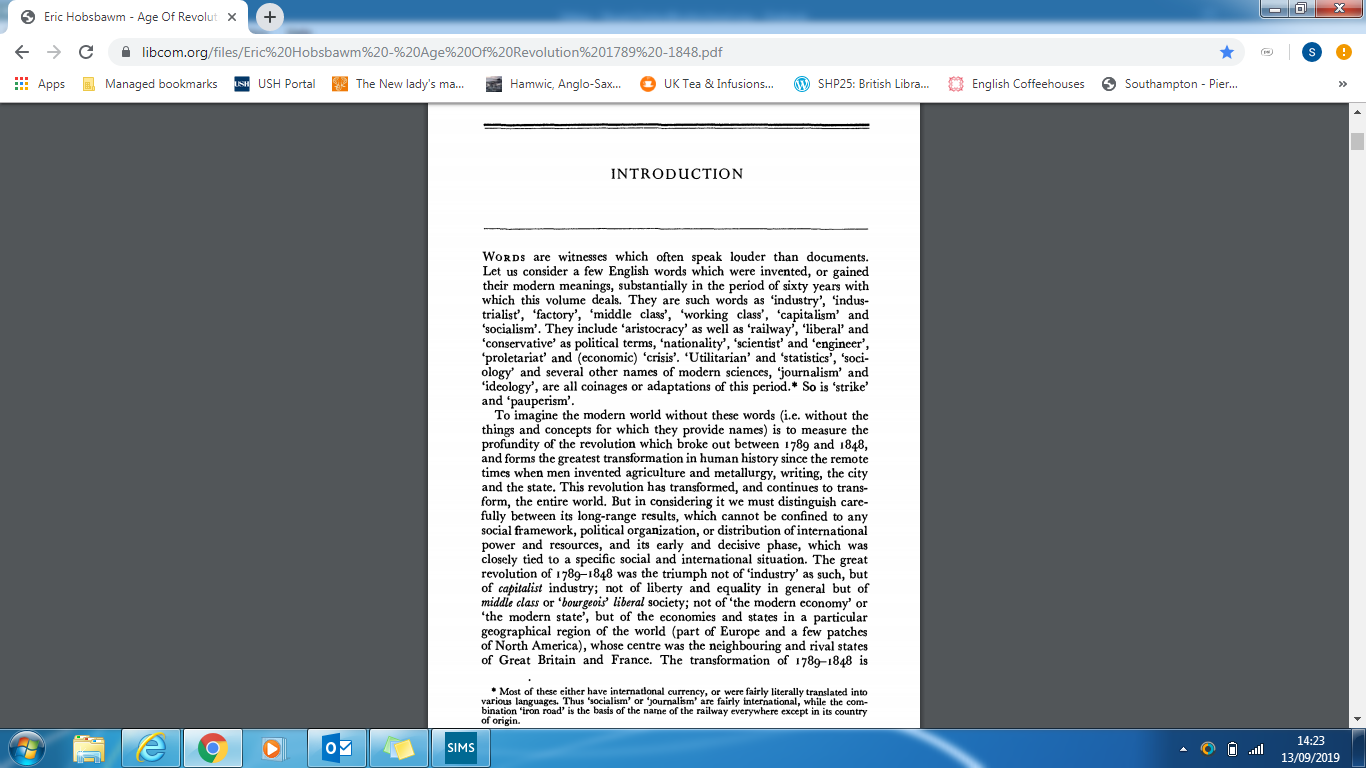 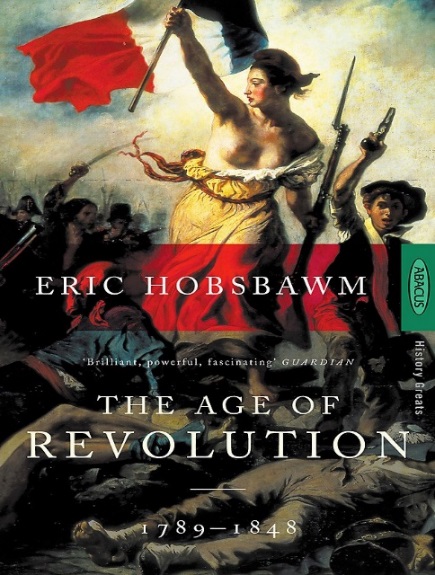 New words from ‘The Age of Revolution’Definition